Отчет о работе агрокласса МАОУ «Савинская ООШ» в 2020/2021 учебном годуУчебный план агрокласса МАОУ «Савинская ООШ» включает 7 блоков образовательных областей предпрофильной подготовки и рассчитан на 2 года обучения.         Программа предмета предусматривает проведение учебно-теоретических занятий, профориентационных мероприятий, организацию экскурсий, подготовку и защиту исследовательских работ, проектов, бизнес-планов в общем объеме – 68 часов в за 2 года.Вебинары проводят преподаватели ОГБПОУ "Новгородский Агротехнический Техникум"- экскурсии, мастер-классы успешных предпринимателей  – организует Управление сельского хозяйства Администрации Новгородского муниципального района- практические занятия, самостоятельную работу учащихся, подготовку исследовательских работ, проектов, бизнес-планов – реализует руководитель агрокласса.14 сентября 2020 года, в рамках работы агрокласса, прошла встреча учащихся 8-9 классов с руководителем крестьянского хозяйства И.И. Пиреевым. На выездном занятии учащиеся знакомились с новыми технологиями в производстве сельхозпродуктов, современным оборудованием и новыми требованиями к реализации продукции.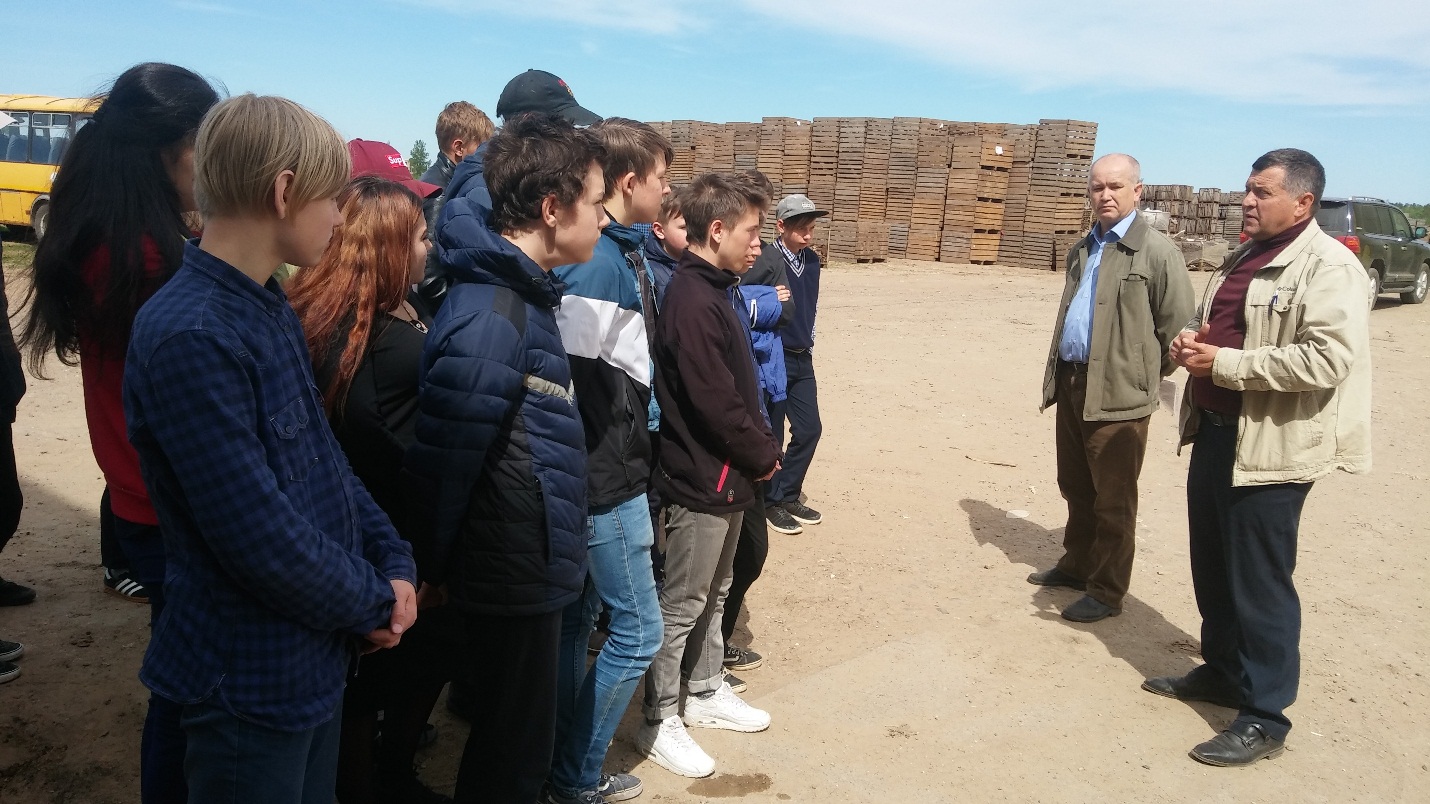 Потрясающий рассказ о деятельности пчеловодов Новгородского района сдегустацией меда прошел 04.03.2020 в  агроклассе МАОУ «Савинская ООШ».Руководитель сельскохозяйственного кооператива «Новгородские пасеки» Жеребцов Антон Александрович провел незабываемый урок как для учащихся, так и для учителей. Интересные факты о пчелах и  пасечные истории, медовая кулинария и лечебные препараты на основе меда – такие вопросы задавали любопытные агроклассники.Антон Александрович предложил ребятам помощь в открытии своей пасеки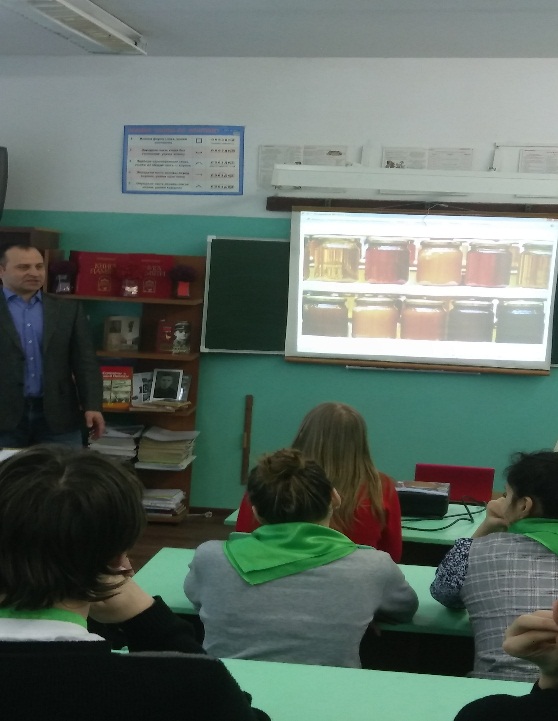 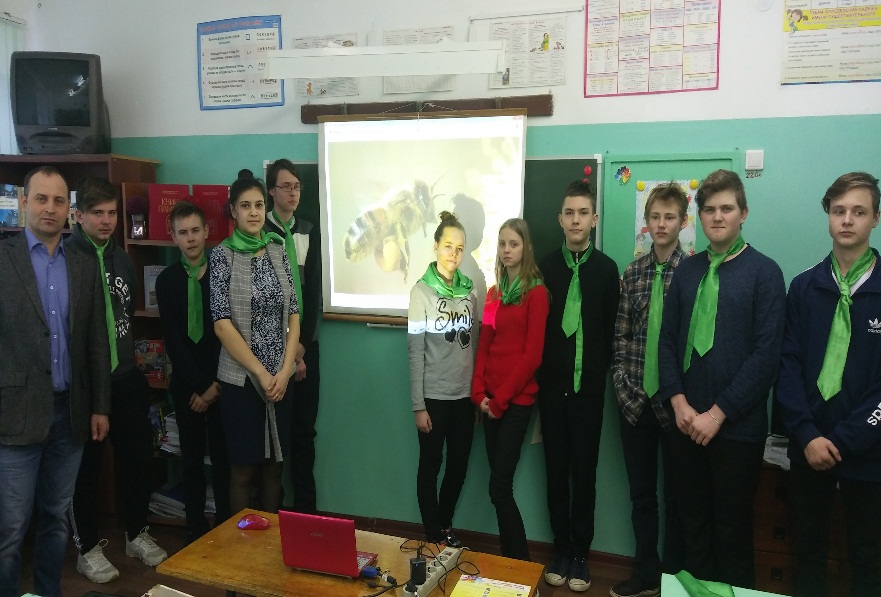 15 марта 2021 года состоялось выездное занятие в Агротехникуме Занятие - семинар проводилось по теме: «Методы научного исследования», где учащимся было рассказано о роли естественных и лабораторных экспериментов в определении качества продуктов как животного происхождения так и растительного, как происходит эмпирическая и статическая обработка данных исследования. Учащиеся получили представление о компьютерной обработке представления данных.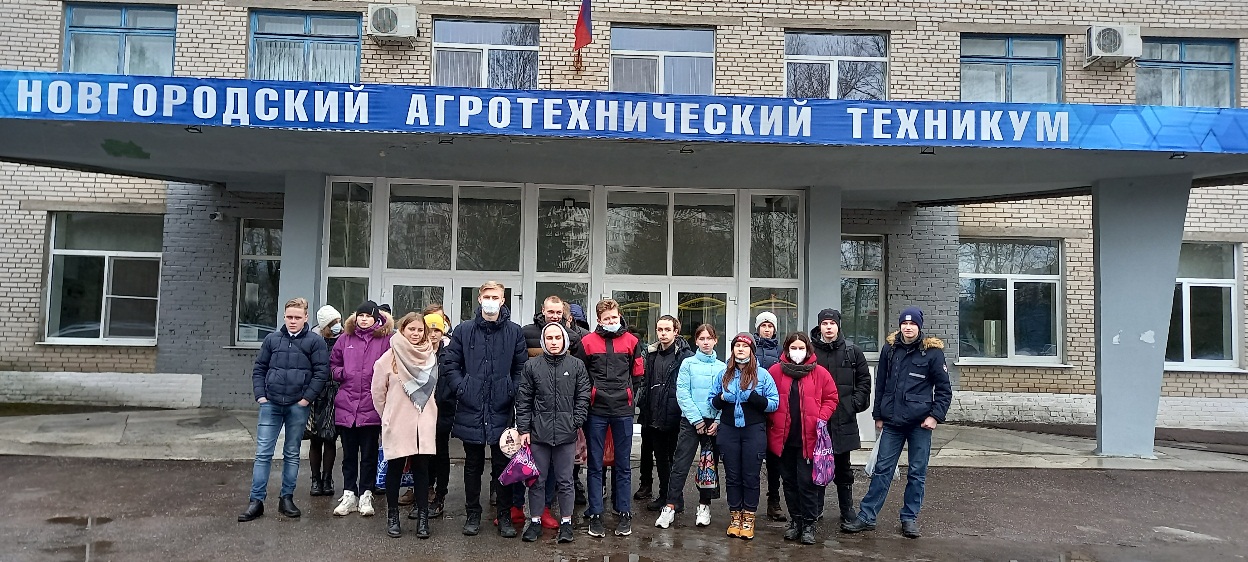 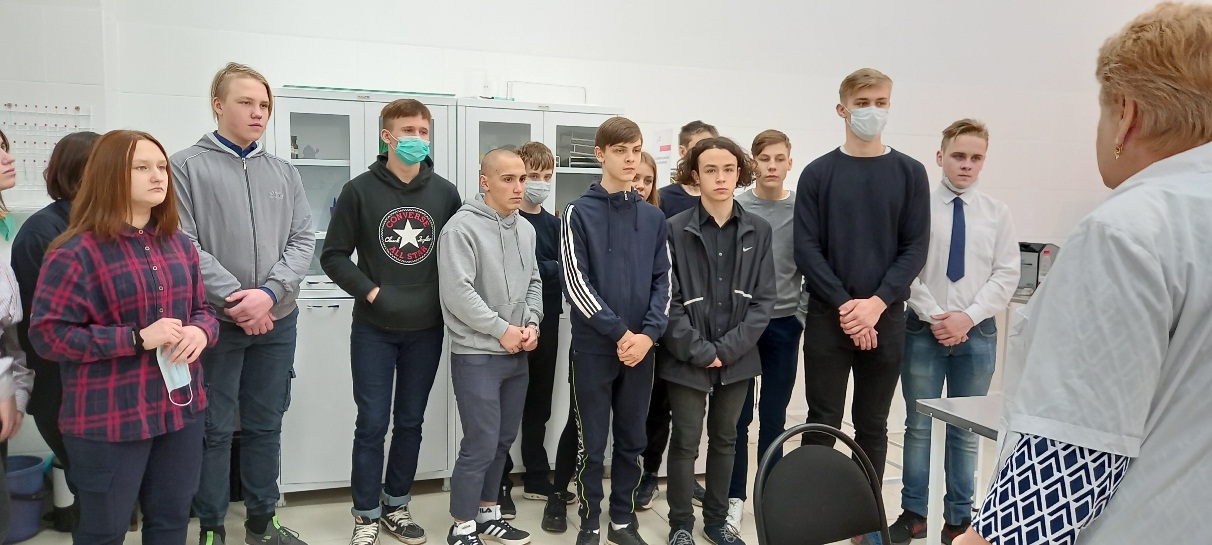 Положительные моменты работы агрокласса 1. Ключевыми направлениями работы профильных аграрных классов является изучение старшеклассниками основ ведения малого бизнеса и предпринимательства в агропромышленном секторе. Участвуя в дискуссиях, организационно-деятельностных играх, экскурсиях, создавая электронные презентации, исследовательские работы, проекты, бизнес-планы, учащиеся предпрофильных аграрных классов знакомятся с основами экономики, менеджмента, права, экологии и сельского хозяйства. 2. Работа аграрных классов – это инновационная форма работы с учащимися общеобразовательных школ, объединяющая усилия педагогов и производственников, высших и средних учебных заведений, научных учреждений, центров труда и занятости населения. 3. Предпрофильные аграрные классы профессионально ориентируют и готовят старшеклассников по специальностям, необходимым для жизни в сельской местности, что является важным фактором защиты личности выпускника сельской школы. В этом отношении они становятся настоящим полигоном трудового образования школьников, началом формирования их жизненного опыта в учебно-трудовой, опытнической, познавательной и исследовательской работе. 4. Программа «Введение в агробизнес» позволяет школьникам познакомиться с лучшим мировыми практиками ведения агробизнеса, с аграрным законодательством и основами рационального природопользования в рамках производства конкурентно способных экологически безопасных технологий и продуктов питания. В рамках курса школьники изучают основы маркетинга и организации предпринимательской деятельности в разных организационно-правовых формах, особенности функционирования малых форм хозяйствования и современных агротехнологий. 5. Программа имеет четко выраженную практическую направленность, помогает учащимся использовать теоретические знания для понимания проблем сельскохозяйственной практики, раскрывает их основное содержание в биологическом, экономическом и технологическом аспектах. Изучение материала программы способствует целенаправленной подготовке обучающихся к поступлению в высшие учебные заведения аграрного профиля. Проблемы, которые необходимо решать в следующем году: 1. Привлечение к участию в работе агрокласса учащихся 7 класса; 2. Повышение % учащихся, успешно проходящих итоговое тестирование; 3. Участие в движении «Молодые профессионалы» (Worldskills Russia);4. Повышение качества написания бизнес- планов. 5. Повышение мотивации к работе в агрокласса. 